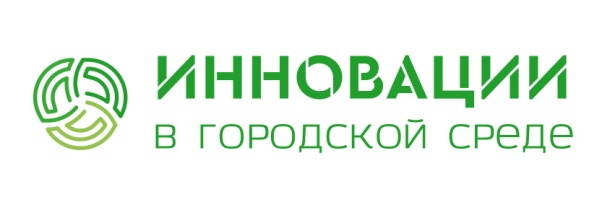 12 июня начался приём заявок на участие в Международном конкурсе «Инновации в городской среде». Конкурс проводится по инициативе вице-губернатора Санкт-Петербурга И.Н.Албина в рамках реализации подписанного в декабре 2016 года Президентом Российской Федерации Владимиром Путиным Указа об утверждении Стратегии научно-технологического развития России до 2035. Предметом конкурса является выполнение ключевых задач по повышению надежности, безопасности и эффективности городской инфраструктуры Конкурс также направлен на повышение эффективности внедрения исполнительными органами государственной власти Санкт-Петербурга инновационных изобретений, полезных моделей, отобранных по результатам патентного поиска, а также для популяризации инновационной деятельности, расширения традиционных и формирования новых рынков спроса на инновационную продукцию субъектов деятельности в сфере энергетики, строительства и архитектуры, транспорта, реставрационных работ. Кроме этого мы предполагаем, что конкурс должен способствовать увеличению количества внедренных научных и инженерно-технических разработок в указанных сферах.Как отметил  вице-губернатор Санкт-Петербурга Игорь Албин:  «Санкт-Петербург – один из крупнейших научно-образовательных центров России, где сосредоточено более 10% научного потенциала страны. Но достижения нашей науки зачастую не находят применения в экономике. Нам необходимо сформировать эффективную систему коммуникации в области науки, технологий и инноваций, обеспечив повышение восприимчивости экономики и общества к инновациям, создав условия для развития наукоемкого бизнеса». В задачу администрации города, по мнению вице-губернатора, входит не только поиск аналогов готовой продукции, а осуществление тесного взаимодействия с научной общественностью по мониторингу существующих патентов, изобретений и научных моделей, разработанных ВУЗами, научно-исследовательскими институтами, инновационными предприятиями.                                                                                                                                                                  Мы объединили усилия отраслевых органов власти (Комитет по энергетике и инженерному обеспечению, Комитет по строительству, Комитет по транспорту, Комитет по градостроительству и архитектуре, Комитет по государственному контролю, использованию и охране памятников истории и культуры), которые как раз осуществляют патронаж конкурсантов в своих сферах городской инфраструктуры, по номинациям:Лучшая инновационная разработка в сфере энергетики.Лучшая инновационная разработка в сфере строительства.Лучшая инновационная разработка в сфере транспорта.Лучшая инновационная разработка в сфере реставрационных работ.Лучшая инновационная разработка в сфере градостроительства 
и архитектуры.Для участия в Конкурсе, необходимо направить заявку и сопроводительную документацию в конкурсную комиссию.На конкурс принимаются инновационные разработки предприятий, научных учреждений, высших учебных заведений, направленных на повышение надежности, безопасности и эффективности городской инфраструктуры, 
в том числе с учетом принципов энергосбережения и экологической безопасности.Победителем Конкурса в соответствующей номинации признается инновационная разработка, получившая наибольшее общее количество баллов.Победитель в каждой номинации награждается дипломом победителя 
и заключает соглашение о сотрудничестве с одним из партнеров Конкурса. Прием заявок на участие в конкурсе продлится до 12 августа 2017 года. Победители будут определены путем голосования членов экспертной комиссии. Награждение победителей состоится 21 сентября в рамках X Петербургского Международного Инновационного форума.Дополнительную информацию и консультации по участию в Конкурсе можно получить, отправив письмо на электронную почту: zidikhanova@cteo.ru, а также по тел. 576-41-72.